RENDICONTAZIONE DEI CONTRIBUTI PUBBLICI RICEVUTI NELL’ANNO 2020(Ex Legge 124 del 2017)Torino lì 17/06/2021 								Firma del Presidente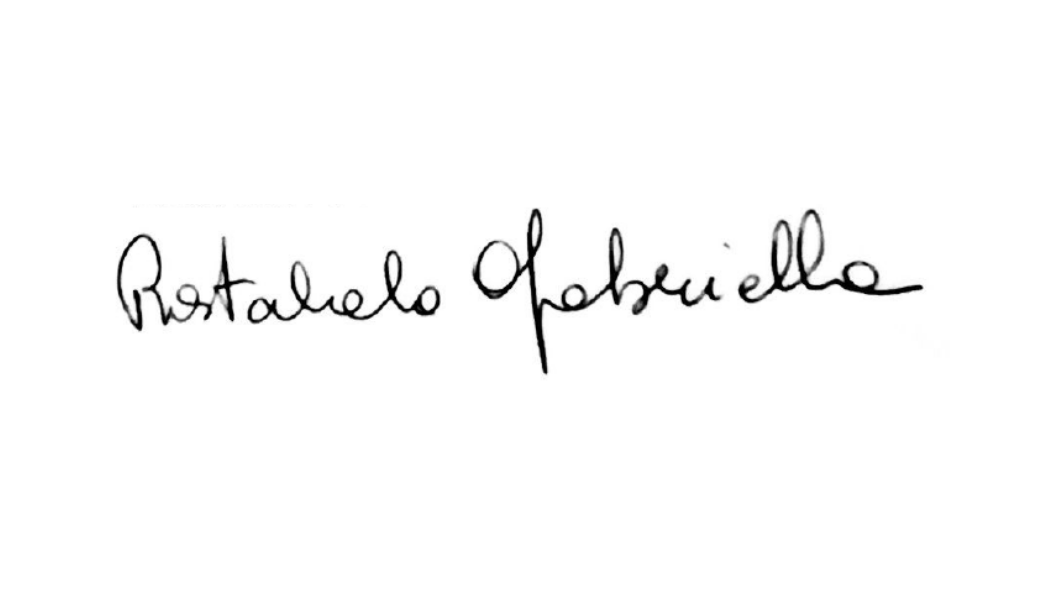 ASSOCIAZIONE DI PROMOZIONE SOCIALE TERRA E PACE ASSOCIAZIONE DI PROMOZIONE SOCIALE TERRA E PACE ASSOCIAZIONE DI PROMOZIONE SOCIALE TERRA E PACE ASSOCIAZIONE DI PROMOZIONE SOCIALE TERRA E PACE DATA DI INCASSOSOGGETTO EROGATORECAUSALE (ad esempio, liberalità o contributo su un progetto specifico)SOMMA INCASSATA12/05/2020Compagnia di San Paolo Contributo per la realizzazione del progetto “ Connessi Vicini Seppur Distanti” € 8.500,0013/05/2020  I° tranche15/09/2020 II° trancheIntersos_ PartecipAzione 2020 Contributo per la realizzazione del progetto “ WomenTOwomen: MdQ for Refugees” € 6.972,0015/07/2020Comune di Torino Circoscrizione 2 Contributo per la realizzazione del progetto “ Madri di Quartiere per la Circoscrizione 2”€ 2.867.2023/07/2020 I° tranche12/10/2020 II° trancheFondazione delle Comunità di Mirafiori Contributo per la realizzazione del progetto “ Madri di Quartiere per Mirafiori”€ 3.000,0011/12/2020Comune di Torino Circoscrizione 8Contributo per la realizzazione del progetto “ Madri di Quartiere per la Circoscrizione 8”€ 3.897,00TOTALE CONTRIBUTI€ 25.236,20